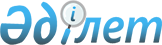 "2013 - 2015 жылдарға арналған республикалық бюджет туралы" Қазақстан Республикасының Заңын іске асыру туралы" Қазақстан Республикасы Үкіметінің 2012 жылғы 30 қарашадағы № 1520 қаулысына өзгерістер енгізу туралыҚазақстан Республикасы Үкіметінің 2013 жылғы 29 қарашадағы № 1293 қаулысы      РҚАО-ның ескертпесі!

      Осы қаулы 2013 жылғы 1 қаңтардан бастап қолданысқа енгізіледі.

      Қазақстан Республикасының Үкіметі ҚАУЛЫ ЕТЕДІ:



      1. «2013 – 2015 жылдарға арналған республикалық бюджет туралы» Қазақстан Республикасының Заңын іске асыру туралы» Қазақстан Республикасы Үкіметінің 2012 жылғы 30 қарашадағы № 1520 қаулысына мынадай өзгерістер енгізілсін:



      көрсетілген қаулыға 1-қосымшада:



      8 «Мәдениет, спорт, туризм және ақпараттық кеңістік» функционалдық тобында:



      696 «Қазақстан Республикасының Спорт және дене шынықтыру істері агенттігі» әкімшісі бойынша:



      011 «Спорт саласындағы бюджеттік инвестициялар» бағдарламасында:



      100 «Спорт объектілерін салу және реконструкциялау» кіші бағдарламада:



      «2013 жыл» деген бағанда:



      «Ақмола облысы» деген жолдағы «3000000» деген сандар «1150000» деген сандармен ауыстырылсын;



      «Ақмола облысы Щучинск қаласындағы шаңғы спортының республикалық базасын салу (I және II кезек)» деген жолдағы «3000000» деген сандар «1150000» деген сандармен ауыстырылсын;



      «Алматы облысы» деген жолдағы «2500000» деген сандар «3500000» деген сандармен ауыстырылсын;



      «Алматы облысындағы республикалық олимпиадалық даярлық базасын салу» деген жолдағы «2500000» деген сандар «3500000» деген сандармен ауыстырылсын;



      «Астана қаласы» деген жолдағы «2500000» деген сандар «3350000» деген сандармен ауыстырылсын;



      «Астана қаласында көп функционалды «Олимпиадалық даярлау орталығы» спорттық кешенін салу (сыртқы инженерлік желісіз)» деген жолдағы «2500000» деген сандар «3350000» деген сандармен ауыстырылсын.



      2. Осы қаулы 2013 жылғы 1 қаңтардан бастап қолданысқа енгізіледі.      Қазақстан Республикасының

      Премьер-Министрі                                     С. Ахметов
					© 2012. Қазақстан Республикасы Әділет министрлігінің «Қазақстан Республикасының Заңнама және құқықтық ақпарат институты» ШЖҚ РМК
				